Normas para elaboração da MonografiaA elaboração e defesa pública da monografia é uma das exigências para obtenção do título de Especialista pelo Programa de Pós-Graduação Lato Sensu Especialização em Agentes Infecto-Parasitários. A monografia poderá ser experimental ou teórica (revisão) e deverá ser encaminhada à Coordenação do Curso de Especialização em Agentes Infecto-Parasitários para trâmites referentes à defesa pública a qual deve ocorrer no prazo máximo de 18 meses após a matrícula no Curso.FORMATAÇÃO E ESTRUTURA DA MONOGRAFIAA monografia deverá ser formatada utilizando fonte Arial, tamanho 12, alinhamento justificado e espaço duplo; configuração de página 3 cm nas margens direita e esquerda e 2,5 nas margens superior e inferior; e numeração de página na margem superior direita. A mesma poderá ser estruturada em três distintos formatos: Monografia Experimental Clássica; Monografia Experimental com Artigo Científico; Monografia Descritiva ou Teórica (Revisão). Em qualquer uma das opções os elementos pré-textuais e pós-textuais deverão estar presentes.2.1 ELEMENTOS PRÉ-TEXTUAIS (numeração das páginas em romano - Apêndice II)Capa (obrigatório)Folha de Rosto (obrigatório)Página de aprovação (obrigatório)Página de agradecimentos (opcional)Lista de figuras (quando cabível);Lista de tabelas (quando cabível);Lista de abreviaturas e siglas (quando cabível); Resumo (obrigatório)Abstract (obrigatório)Sumário (obrigatório).2.2 ELEMENTOS TEXTUAIS 2.2.1. Monografia experimental clássicaIntrodução (Revisão bibliográfica introduzindo o tema)Objetivos (Objetivo Geral e Objetivos Específicos)Material e MétodosResultadosDiscussãoConclusõesConsiderações Finais (opcional)2.2.2. Monografia experimental com artigo científicoIntrodução Objetivos (Objetivo Geral e Objetivos Específicos)Página de apresentação do artigo (contendo título e nome do periódico para o qual o artigo foi formatado)Artigo científico (conforme as normas da revista)(Título; Resumo, Abstract; Introdução; Material e Métodos; Resultados; Discussão; Conclusões e Referências Bibliográficas) Considerações Finais (facultativo)2.2.3. Monografia descritiva / teórica (revisão)Introdução (contendo a justificativa e os objetivos que devem estar inseridos no último parágrafo) Material e MétodosRevisão bibliográficaConsiderações Finais2.3 ELEMENTOS PÓS-TEXTUAISReferências Bibliográficas (obrigatório)Apêndices / Anexos (opcional).Todas as referências bibliográficas listadas devem ser citadas no texto e todas as referências mencionadas no texto devem ser incluídas na lista final. As citações da referência no texto devem ser em letras maiúsculas, descrevendo “autor, ano”, considerando o número de autores do artigo, e ordenando em ordem cronológica (Ex.: FULANO, 2010; BELTRANO & SICRANO, 2012; FULANO et al., 2013).A lista de referências deve incluir apenas as que realmente foram mencionadas no texto ou nas tabelas, deve ser ordenada em ordem alfabética, pelo último nome do primeiro autor, de acordo com descrito a seguir:Exemplos:a. Artigos de Periódicos Sobrenomes e iniciais de todos os autores em letras maiúsculas, título completo do artigo, título da revista em negrito e por extenso, volume (número), primeira e última páginas e ano de publicação.RUSSELL FD, COPPELL AL, DAVENPORT AP. In vitro enzymatic processing of radiolabelled big ET-1 in human kidney as a food ingredient. Biochemical Pharmacology; 55 (1):697-701, 1998.b. Artigos ou Capítulos de LivroFRANCO BDGM, LANDGRAF M, DESTRO MT, GELLI DS (2003) Foodborne diseases in Southern South America. In: Miliotis, M.D., Bier, J.W.(eds). International Handbook of Foodborne Pathogens. Marcel Dekker, New York, USA, 733-743.c. LivrosMONTVILLE TJ, MATTHEWS KR (2005) Food Microbiology – an introduction. ASM Press, Washington, D.C.d. PatentesHUSSONG RV, MARTH EH, VAKALERIS DG. January 1964. Manufacture of cottage cheese. U.S. Pat. 3, 117, 870.e. Teses e DissertaçõesSANTOS MVB (2005) O papel dos anticorpos contra os componentes da parede celular de Paracoccidioides brasiliensis na evolução da doença experimental. São Paulo, Brasil, 110p. (M.Sc. Dissertation. Instituto de Ciências Biomédicas. USP).f. Comunicações em Eventos (Simpósios, Conferências, etc)SILVEIRA TS, MARTINS JL, ABREU FA, ROSADO AS, LINS UGC (2005) Ecology of magnetotatic multicelular organisms in microcosms. XXIII Congresso Brasileiro de Microbiologia, Santos, SP, p. 272.g. Publicações na WebABDULLAH MAF, VALAITIS AP, DEAN DH (2006) Identification of a Bacillus thuringiensis Cry11 Ba toxin-binding aminopeptidase from the mosquito Anopheles quadrimaculatus. BMC Biochemistry. http://www.biomedcentral.com/1471-2091/7/16h. WebpageU.S. Food and Drud Administration. 2006. Enjoying Homemade Ice Cream without the Risk of Salmonella Infection.
Available at: http://www.cfsan.fda.gov/~dms/fs-eggs5.html. Accessed 26 May 2006.Quando vários trabalhos publicados no mesmo ano pelo mesmo autor ou grupo de autores forem citados, eles devem ser diferenciados através de letras a, b, c.UNIVERSIDADE FEDERAL DO RIO GRANDE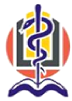 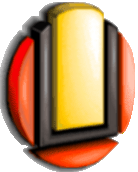 	FACULDADE DE MEDICINA		PROGRAMA DE PÓS-GRADUAÇÃO EM CIÊNCIAS DA SÁUDE	CURSO DE ESPECIALIZAÇÃO EM AGENTES INFECTO-PARASITÁRIOS DE INTERESSE HUMANOTítulo da Monografia fonte Arial tamanho 16Nome do (a) DiscenteRio Grande, RSMês / AnoNome do (a) DiscenteTÍTULO DA MONOGRAFIAMonografia apresentada ao Curso de Especialização em Agentes Infecto- Parasitários de Interesse Humano da Universidade Federal do Rio Grande, como requisito parcial para obtenção do título de Especialista.Orientador: Prof. Dr. xxxxxxxxxxxxxxxxRio Grande, RSMês / AnoGISELE xxxxx xxxxxxxAvaliação da atividade xxxxxxxxxxxxxxxxx sobre xxxxxxxxxxxxxxxxxxxxx  APROVADA: ___________________________________     	    Membro da Banca___________________________________     	    Membro da Banca                                                                                                                 ___________________________________     	         Orientador                                                                                               ________________________________                                                         CoordenadorAGRADECIMENTOSLISTA DE FIGURASLISTA DE TABELASNOME DO DISCENTE. Nutricionista, discente do Curso de Especialização em Agentes Infecto-Parasitários de Interesse Humano, Universidade Federal do Rio Grande, dezembro de 2008. _______________ título da monografia __________________. Orientação: Prof(a). ____________________Resumo não estruturado (Máximo 250 palavras)Palavras- chave: entre três e seisNOME DO DISCENTE. Nutritionist, Curso de Especialização em Agentes Infecto-Parasitários de Interesse Humano, Universidade Federal do Rio Grande, december 2008. ____________título em inglês-______________________________. Orientação: Prof(a). __________________Key- words: SUMÁRIOApêndice 1UNIVERSIDADE FEDERAL DO RIO GRANDE 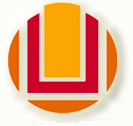 PROGRAMA DE PÓS-GRADUAÇÃO EM CIÊNCIAS DA SAÚDE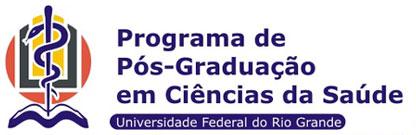 CURSO DE ESPECIALIZAÇÃO EM AGENTES INFECTO-PARASITÁRIOS DE INTERESSE HUMANORio Grande, __ de _______ de 20__.Prezada Profa. Dra. Andréa von GrollCoordenador do Curso de Especialização em Agentes Infecto-Parasitários de Interesse Humano		Venho por meio deste, encaminhar a monografia da discente ___________, matrícula nº__________, intitulada “_______________” para fins de defesa pública. Solicitamos que a mesma seja realizada na data __/__/____ às ______. Conforme contato prévio, sugerimos os professores ____________, _____________ e _______________(suplente) para participarem como membros da banca examinadora.Atenciosamente,__________________________________Prof. Dr. xxxxxxxxxxxxxxxxxxxxxxx                                                                                 Orientador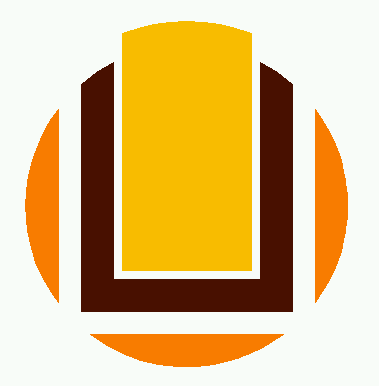 MINISTÉRIO DA EDUCAÇÃOUNIVERSIDADE FEDERAL DO RIO GRANDECURSO DE ESPECIALIZAÇÃO AGENTES INFECTO-PARASITÁRIOS DE INTERESSE HUMANO FURGMINISTÉRIO DA EDUCAÇÃOUNIVERSIDADE FEDERAL DO RIO GRANDECURSO DE ESPECIALIZAÇÃO AGENTES INFECTO-PARASITÁRIOS DE INTERESSE HUMANOFigura 1-Xxxxxxxxx xxxxxxxxxxxxxxxxxxxx xxxx........................................17Figura 2-Xxxxxxxxx xxxxxxxxxxxxxxxxxxxx xxxx........................................18Tabela  1-xxxxxxxxxxxxxxxxxxx..................................................................17Tabela 2-Xxxxxxxxxxxxxxxx .......................................................................18Lista de Tabelas .......................................................................................vLista de Figuras.........................................................................................viResumo ....................................................................................................viiAbstract .....................................................................................................viii1.Introdução e Revisão Bibliográfica............................................................12.Objetivos ...................................................................................................112.1.Objetivo Geral............................................................................................112.2.Objetivos Específicos................................................................................113.Material e Métodos ...................................................................................123.1.Animais......................................................................................................123.2.Delineamento Experimental.....................................................................123.3.Coleta das amostras.................................................................................133.4.Teste in vitro  ............................................................................................133.4.1.Tratamentos e Controle.............................................................................133.5.Biossegurança...........................................................................................153.6.Análise Estatística.....................................................................................154.Resultados.................................................................................................165.Discussão..................................................................................................206.Conclusões................................................................................................257.Considerações Finais................................................................................268.Referências Bibliográficas.........................................................................27